Smlouva o dílouzavřená podle § 2586 a následujících zákona č.89/2012 Sb., občanského zákoníku v platném zněníČíslo smlouvy objednatele:	 (Objednatel a zhotovitel společně jsou dále v textu označováni jako „smluvní strany“) Předmětem smlouvy je realizace . Rozsah prací je vymezen cenovou nabídkou, která tvoří přílohu č. 1 této smlouvy Jakost díla se bude řídit podle této smlouvy a platných ČSN.Součástí plnění díla je rovněž předání potřebných dokladů, prohlášení o shodě.Zhotovitel se zavazuje zahájit výrobní práce do  pracovních dnů od podepsání této smlouvy o dílo.Dokončení stavebních prací a předání díla objednateli do 1 měsíce od zahájení prací.Cena díla je stanovena jako cena smluvní a pevná, a to ve výši:Cena bez DPH ve výši   Kč DPH ve výši  KčCelková cena včetně DPH ve výši  Kč.Zhotovitel je oprávněn vystavit fakturu dnem předání a převzetí dokončeného díla bez vad a nedodělků objednatelem. O převzetí díla sestaví smluvní strany zápis (předávací protokol).Zhotovitel se zaručuje, že dílo bude mít odpovídající kvalitu, bude bez zjevných vad a nedodělků, které by bránily užívání díla, a bude provedeno odborným způsobem.Za jakost provedeného díla poskytne zhotovitel záruku v délce  měsíců od protokolárního předání díla objednateli. Tato smlouva nabývá platnosti  Smlouva je sepsána ve 2 vyhotoveních s platností originálu, z nichž objednatel a zhotovitel obdrží jedno vyhotovení. Přílohy tvoří nedílnou součást smlouvy. Příloha č. 1 – cenová nabídka dle stavebního (zámečnického) programuPříloha č. 2 – zámečnický programOBJEDNATEL:Město Říčanysídlem:Masarykovo nám. 53/40, 251 01  Říčanyzastoupený:Mgr. Vladimírem Kořenem, starostou města	bankovní spojeníKB, a.s., pobočka Říčanyčíslo účtu:724201/0100	IČO:00240702DIČ:CZ00240702Identifikátor datové schránky:skjbfwdOsoba oprávněná jedna ve věcech
technickýchKarla Egidová, 601574040, karla.egidova@ricany.czZHOTOVITEL:sídlem:bankovní spojeníčíslo účtu:IČO:DIČ:V Říčanechdne V dne dne Objednatel:Zhotovitel:………………………………..………………………………..Mgr. Vladimír KořenDvořák OldřichDvořák Oldřichstarosta města	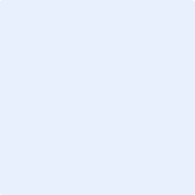 